Preparation of Papers for the 4th Conference on Engineering Science and Technology (CEST-2021) [Style: Paper Title]A title should be the fewest possible words that accurately describe the content of the paper (Concise and Informative).Do not use abbreviations in the paper title unless they are unavoidable.Author initials. Last name1*Superscript, Author initials. Last name2Superscript, Author initials. Last name3Superscript [Style: Authors Names]1Superscript Author Affiliation, Author email address [Style: Author info]2 Superscript Author Affiliation, Author email address [Style: Author info]3 Superscript Author Affiliation, Author email address [Style: Author info]*Corresponding author email:  [Style: Corresponding author Email] Corresponding author Mobile Number:Everyone who is in the authorship list of this paper should have made a direct and substantial contribution to the presented work.No addition or deletion of author names in the authorship list is permitted after submission. Please delete all Instructions, Guidelines, and text in RED before submissionSubject area: (Please put an “X” as appropriate)Title and Name of speaker:For Official Use OnlyPreparation of Papers for the 4th Conference on Engineering Science and Technology (CEST-2021) [Style: Paper Title]Author initials. Last name1*Superscript, Author initials. Last name2, Author initials. Last name3 [Style: Authors Names]1Superscript Author Affiliation, Author email address2. Author Affiliation, Author email address3. Author Affiliation, Author email address [Style: Authors info]INTRODUCTION [Style: paper sections]This document is intended to serve as a basic visual and instructional guide and itself uses the same formatting as required for the conference, so your full paper should appear visually very similar. You can access the template predefined styles for Paper Title, Paragraph (for body text), Abstract Text, and other styles directly from the Quick Styles Menu that is a part of the Home Menu in Microsoft Word (for example, the style at this point in the document is “Paragraph”). The pull-down style menu is at the left of the Formatting Toolbar at the top of your Microsoft Word window. Highlight a section that you want to designate with a certain style; then select the appropriate name on the style menu. The style will adjust your fonts and line spacing. Please refer to Microsoft Word Help for more information on formatting using predefined styles. You can either write directly into the template or paste your finished text into it and choose ‘match destination formatting’ in the pop-up menu that appears when you paste in text. Do not change the predefined formatting settings in this document (such as paper size, orientation, margins, spacing, headings, etc.). Use italics for emphasis; do not underline.The paper introduction should provide a clear background related to your work (avoiding a detailed literature survey), a clear statement of the problem, and a clear presentation of the proposed approach or solution. Also, it should highlight the submitted manuscript value and explain the difference of the manuscript with other related papers. It should be understandable to colleagues from a broad range of scientific disciplines. Recent references [1] should be included for showing previous work done and the importance of current work. This section should be succinct, with no subheadings unless unavoidable [2,3]. Authors are suggested to present their papers in the following section structure: Abstract – Introduction – Materials and Methods – Theory and calculation (the comprehensive theoretical basis and/or the proposed method/algorithm) – Results and Discussion – Conclusion – Acknowledgements – References – Notation (optional) – Appendices (optional). [Style: Paragraph]Materials and MethodsThis part should contain sufficient details to reproduce the reported data by an independent researcher. It can be divided into subsections if several methods are described or if it is performed in several stages. Methods that are already published should be briefly summarised and indicated by a reference [4], only relevant modifications should be described in details. If quoting directly from a previously published method, use quotation marks “ ” or indent it if it is a long quote and also cite the relevant reference(s). [Style: Paragraph]theory and calculationA Theory section should extend, not repeat, the background to the article already dealt with in the introduction, and present the foundation for the presented work. In contrast, a calculation section represents a practical development from a theoretical basis.	Press TAB key Before Inserting an Equation and before defining the Equation variables.Make sure that your Equation Editor font and size are set up to match the text of your document (Font: Times New Roman. Size 12pt). 	                                                                               (1)	                                                                               (2)	                                                                               (3)Define Equation Variables…..Results and discussion This section may be divided into two subsections.Results [Style: Paper Subsections] Results form a subsection. Results should be clear and concise.DiscussionDiscussion forms a subsection. Discussion should explore the significance of the results of the work, don’t repeat them. Avoid extensive citations and discussion of published literature. Alternatively, results and discussion may be combined. A combined Results and Discussion section is often appropriate. Table 1. The predefined styles in CEST-2021Microsoft Word Template.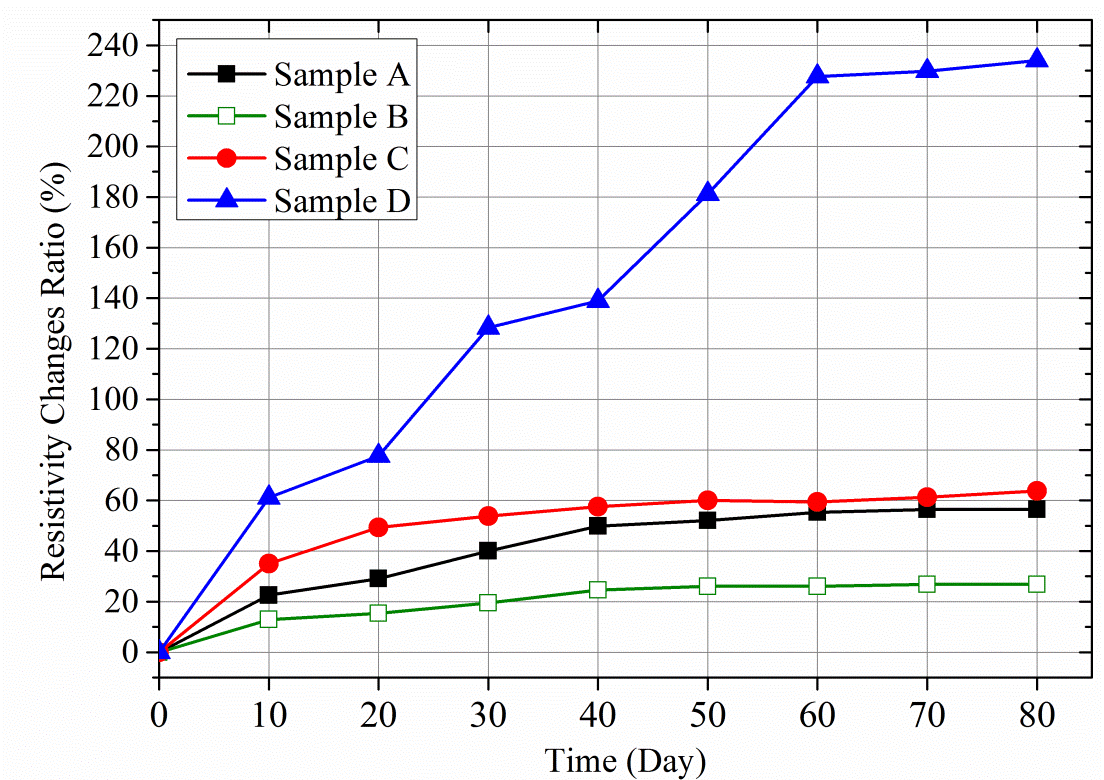 Figure 1. The electrical resistivity changes ratio for the examined samples under the (IEC) 61646 test.ConclusionsEach manuscript should contain a conclusion section which may contain the main outcome of the work, highlighting its importance, applications, and limitations. Also, it should include recommendations and extensions. Conclusion should be written in continuous manner with running sentences. Do not use any subheading or point list within the conclusion. Do not replicate the abstract as the conclusion. AcknowledgmentAll acknowledgments (if any) should be included in a separate section before the references and may include list of peoples who contributed to the work in the manuscript but not listed in the authorship list, supporting grants, providing language help, writing assistance, or proof reading the article, etc.. The name of funding agencies should be written in full.ReferencesNumbered Reference Style has been chosen for use in the conference proceedings.In-text citations:Indicate reference(s) by number(s) in square brackets [4] in line with the text (not superscript).The reference numbers are sequential by order of citation. The sentence punctuation follows the brackets [6], or [8].In sentences, refer simply to the reference number, as in [3]. Do not use “Ref. [3]” or “reference [3]” except at the beginning of a sentence: “Reference [3] shows that ...”. If the reference has one or two authors, list them all. If there are three or more authors, use the first author only with initials and surname followed by “et al.”.  (Don’t forget to italicise et al.). Thomas et al. [5] suggested that science …….. Please observe the following guidelines:Single citation: [9]. Multiple citation: [4-6,9]. Try NOT to cite a reference based on an abstract or you have not seen a publication in full. You should always attempt to track down the original source. If this is NOT possible and you still wish to include findings of another author as reported in a publication, you must mention that publication in your text. Example: The findings by Colin Smith cited by Jones [10] indicated that…….. References list: Number the references (numbers in square brackets) in the references list in the order they appeared in the text.  Please ensure that every reference cited in the manuscript is also presented with its number in the list of references at the end of the paper (and vice versa). Unpublished results, under review results, and personal communication should be avoided. In case of using References written in Arabic, they should be presented in Arabic in the References list with the order they appeared in the text. For the references list, use the following format: Font: Times New Roman. Size: 10pt. Justified. Line  Spacing: single. Authors are encouraged to use reference management software packages such as such as Mendeley and EndNote.  Please refer to the following examples for the citation elements.Books / E-booksFormat: Author (or editor) initials and family name. Title of book, Edition (other than 1st). Place of publication: Publisher, year, page number of your quotation. If the book is only available in an electronic version, then reference it as E-book by including the host information, URL address and the date of access.[10]. R.B. Peck. Foundation engineering, 2nd edition. New York: McGraw-Hill, 1972, pp.230–292. [11]. B. Jones. Foundation engineering, 5th edition. London: McGraw-Hill, 2002, p.123. [Online] Available from Safari Tech Books Online: http://www.proquest.safaribooksonline.com. [Accessed 1 June 2003]. Chapter in bookFormat: Author‟s initials and family name. Chapter title. In: Editor (ed.), Title of book. Edition (other than 1st). Place of publication: Publisher, year, page number.[12]. M. Farkas. Implementing network security in a local bank. In: R. Grande (ed.), Enterprise resource planning system: a theoretical perspective. 3rd ed. Oxford: Oxford University Press, 2003, pp.23-42. Journal articles (print edition)Format: Author‟s initials and family name. Title of article. Journal title, Year, volume (issue number), page number of your quotation.[13]. L.A. Muth et al. Robust separation of background and target signals in radar cross section measurements. IEEE transactions instrumentation and measurement, 2005, 54 (6), p.2462. When the same article is available in both print and online form (e.g. from a database host such as ScienceDirect), treat it as the print edition.E-journal article directly from the webWhen the article is only available online, Format: Author initials and family name. Title of article. Journal title,  the web address and the date of access.[14]. S.D. Pattison. Paying living organ providers. Web Journal of Current Legal Issues. 2003 [Online] Available from: http://webjcli.ncl.ac.uk/2003/issue3/pattison3.html [Accessed 4 July 2004].Conference proceedingsFormat: Author initials and family name. Title of paper. In Title of conference, location of conference, date of conference. Place of publication: publisher (if available), year, page number(s). Add online access details if relevant.[15]. S. Soliman and C. Wheatley. Frequency coordination between CDMA and non-CDMA systems. In Proceedings of the MTT-S Symposium on technologies for wireless applications digest, San Diego, CA, USA, 20-22.StandardsFormat: Author of the standard (usually a corporate author). Standard number and year (separated by a colon). Title of the standard. Place of publication: Publisher, year.[16]. British Standards Institution. BS 5605:1990. Recommendations for citing and referencing published material. London: BSI, 1990. Thesis / Dissertations Format: Author initials and family name. Title of thesis. Degree, awarding body, year. [17]. A. Diessner. Studies on Compressed Gas Insulation. MSc Thesis, CA: Stanford University, 1969.WebsitesTry to reference a specific section of the website instead of the general homepage. The organisation responsible for hosting the web page may be regarded as the publisher. If there is no date, after a thorough investigation, put in [no date] as in the example below.Please Note:Websites are more difficult to trace because of the dynamic nature of the Internet. You should attempt to give as much information as possible. A good web site should have sufficient ownership information to enable you to cite. Format: Author (or editor). Title of the website (or document), year. [Online] Available from: URL address [Date accessed].[18]. S. Hawking. The Beginning of Time. A public lecture. Professor Stephen Hawking’s website, 2000. [Online] Available from: http://www.hawking.org.uk/home/hindex.html [Accessed 20 Nov 2006]. [19]. National Down Syndrome Society. Associated medical conditions, [no date]. National Down Syndrome Society. [Online] Available from: http://www.nds.org [Accessed 13 May 2005]. Government publications Format: Author (usually a Government department). Title of document. Place of publication: Publisher (usually the Stationery Office), year.[20]. Great Britain. Department of Health. Choosing health: making choices easier. London: The Stationery Office, 2004. NOTATION (optional)If extensive use of mathematical symbols requires a table of notation, that table may appear here. Where the first mathematical symbol is introduced, a footnote should direct the attention of the reader to this table. The notation table does not need its own caption like an ordinary table, since the section heading serves this purpose. The notation section is optional.Appendices (optional)If more than one appendix is needed, appendices should be identified as A, B, etc. Formulae and equations within appendices should be given separate numbering: Equation (A.1), Equation (A.2), etc.; in a next appendix, Equation (B.1) and so on. Similarly for tables and figures: Table A.1; Figure A.1, etc. The appendices section is optional.Appendix A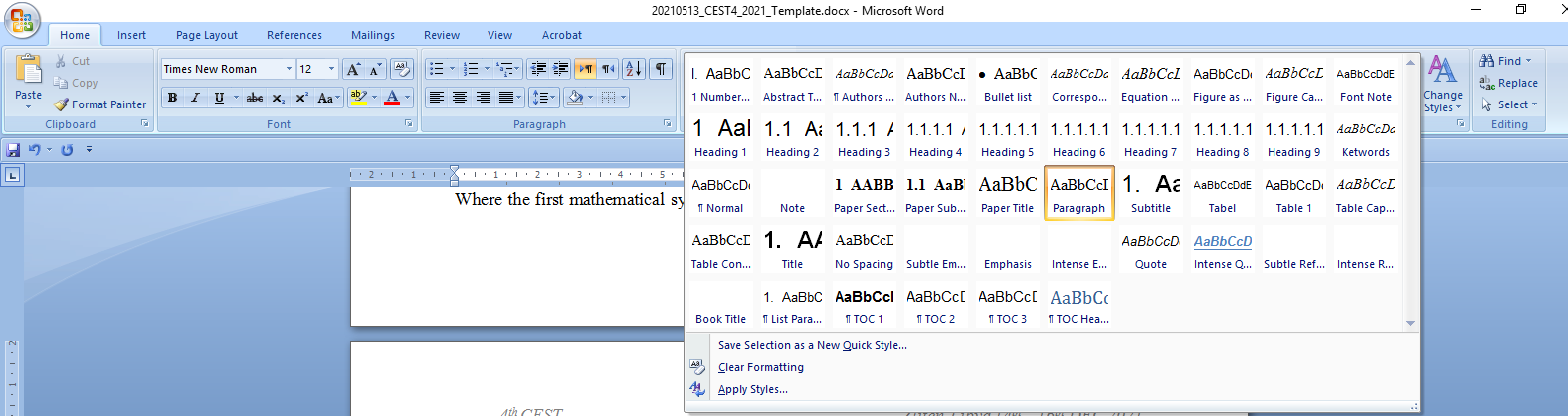 Figure A.1. The predefined styles in CEST-2021Microsoft Word Template.CEST-2021 Scientific Committee 1)Track No. 1 “Civil and Architectural Engineering.”2)Track No. 2 “Mechanical, Industrial, and Materials Engineering.”3)Track No. 3 “Electrical and Electronic Engineering”.4)Track No. 4 “Chemical, Petroleum, and Geological Engineering.”5)Track No. 5 “Computer Engineering and Information Technology.”6)Track No. 6 “Renewable Energy and Sustainable Development.”7)Track No. 7 “Quality and Engineering Management.”*Paper IDSubmission DateSubmission DateSubmission Date     /      /2021     /      /2021     /      /2021     /      /2021Paper ProgressPaper is Send to Track CoordinatorPaper ProgressPaper is Sent to Reviewers Paper ProgressReports are Sent to the C. Author Paper ProgressRevised Paper is Received Paper ProgressReview Process is Completed WAAR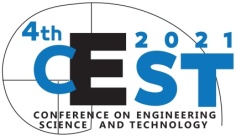 4th Conference on Engineering Science and Technology-CEST-2021Zliten-Libya 14th – 16th Dec 2021 Al Asmarya Islamic University – Faculty of Engineering Conference homepage: www.asmarya.edu.ly/cest2021/ABSTRACT [Style: Paper Sections- ABSTRACT is Not Numbered]This template and Authors Guide can be downloaded at the conference website: www.asmarya.edu.ly/cest2021/. Please write directly into the template or copy your finished text into it choosing ‘match destination formatting’. It is important that the file be saved and submitted in the native format of the Microsoft word processor used. Given that papers which do not meet the standards laid down in this template will not be processed, please review this template and the Authors Guide to learn about the formatting of text, sections, figure and table captions, references, etc. Any paper should have an abstract that conveys the importance of the presented research in a concise and logical manner. A well-prepared abstract should stand independently and tell enough about the manuscript in order to enable the reader to identify the basic content of the paper quickly and accurately, to determine its relevance to their interests. The Abstract should present only key points without exceeding a length of 250 words and written in one paragraph only. The Abstract should be informative and completely self-explanatory, provide a clear statement of the problem, the proposed approach or solution, and point out major findings and conclusions. The abstract should be written in the past tense. Avoid quotation and citing references in the abstract, but if essential, then cite the author(s) and year(s). Non-standard abbreviations should be avoided, but if essential they must be defined at their first mention in the abstract itself. [Style: Abstract Text]Keywords:[Bold]3-6 keywords in alphabetical order.1st keyword.2nd keyword.3rd keyword. [Style: keywords]This template and Authors Guide can be downloaded at the conference website: www.asmarya.edu.ly/cest2021/. Please write directly into the template or copy your finished text into it choosing ‘match destination formatting’. It is important that the file be saved and submitted in the native format of the Microsoft word processor used. Given that papers which do not meet the standards laid down in this template will not be processed, please review this template and the Authors Guide to learn about the formatting of text, sections, figure and table captions, references, etc. Any paper should have an abstract that conveys the importance of the presented research in a concise and logical manner. A well-prepared abstract should stand independently and tell enough about the manuscript in order to enable the reader to identify the basic content of the paper quickly and accurately, to determine its relevance to their interests. The Abstract should present only key points without exceeding a length of 250 words and written in one paragraph only. The Abstract should be informative and completely self-explanatory, provide a clear statement of the problem, the proposed approach or solution, and point out major findings and conclusions. The abstract should be written in the past tense. Avoid quotation and citing references in the abstract, but if essential, then cite the author(s) and year(s). Non-standard abbreviations should be avoided, but if essential they must be defined at their first mention in the abstract itself. [Style: Abstract Text]Corresponding Author Email: Abcd.Efgh@email.com [Style: Corresponding author Email]Corresponding Author Email: Abcd.Efgh@email.com [Style: Corresponding author Email]Style Name Used ForDescriptionPaper Title The paper titleFont: Times New Roman. Size: 16pt. Justify. Line Spacing: Single.Authors NamesAuthor(s) Name(s)Font: Times New Roman. Size: 12pt. Centred. Line Spacing: Single.Authors Info.Author AffiliationFont: Times New Roman, Italic. Size: 10pt. Centred. Line Spacing: Single.Corresponding author emailCorresponding author emailFont: Times New Roman, Italic. Size: 10pt. Left aligned. Line Spacing: Single. Space: 4 pt before and 4 pt after.Paper Sections Paper main sectionsFont: Times New Roman, Bold, UPPER CASE. Size: 12pt. Left Aligned. Line Spacing: Single. Space: 4 pt before and 4 pt after.Paper Subsections Paper SubsectionsFont: Times New Roman, Bold, Capitalised Each Word. Size: 12pt. Left Aligned. Line Spacing: Single. Space: 4 pt before and 0 pt after.Abstract TextAbstract TextFont: Times New Roman. Size: 10pt. Justify. Line Spacing: Single.Keywords Paper KeywordsFont: Times New Roman, Italic. Size: 10pt. Justify. Line Spacing: Single. Use Bold for the word Keywords.Paragraph Main Text BodyFont: Times New Roman. Size: 12pt. Justify. Line Spacing: 1.15.Numbered ListNumbered listsFont: Times New Roman. Size: 11pt. Justify. Line Spacing: Single. Indent: 1 cm Before Text. Space: 3 pt before and 6 pt after.Table Caption Table TitleFont: Times New Roman, Italic. Size: 11pt. Centred, (If it is more than ONE line, it should be Justified). Line Spacing: Single. Space: 12 pt before and 0 pt after.Table ContentTable TextFont: Times New Roman. Size: 11pt. Use Bold for the Table heading. Left aligned. Line Spacing: Single. Space: 2 pt before and 2 pt after.Equation Variables To Define Equation Variables Font: Times New Roman, Italic. Size: 12pt. Left aligned. Line Spacing: Single.Figure Caption Figure Title Font: Times New Roman, Italic. Size 11pt. Centred, (If it is more than ONE line, it should be Justified). Line Spacing: Single. Space: 0 pt before and 12 pt after.